Wtorek 18.01.2022 „Bratki’’1."Będę chętnie pomagała" A. Bober- wysłuchanie wiersza i rozmowa .
 
„Mimo tego, że jestem jeszcze dosyć mała,to babci i dziadkowi będę chętnie pomagała.Zapytacie się pewnie dlaczego?już ci mówię, koleżanko i kolego!Nie chodzi tylko o to, że dziadkowie jak byliśmy bardzo malinas karmili, przewijali i na spacery zabierali.Chodzi też o to, by pokazać, że ich bardzo kochamyi dlatego tak chętnie z własnej woli im pomagamy.Najwyższa zatem pora podziękować za kłopotyzakasać rękawy i wziąć się do roboty!- W jaki sposób można okazać osobom starszym szacunek  i  pomóc im w sytuacjach dnia codziennego?-jak ty pomożesz babci i dziadkowi?- swobodne wypowiedzi dzieci na podstawie osobistych doświadczeń/prezentacja ilustracji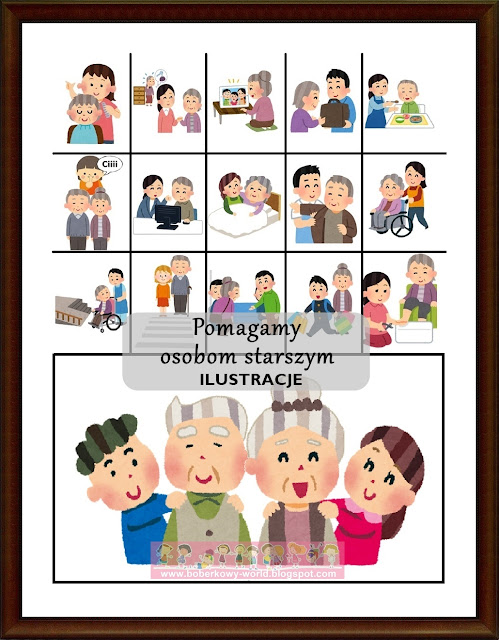 2.  „List do babci”- masażyk relaksacyjny.Dorosły czyta wiersz i  razem z dzieckiem wykonuje ruchy na  plecach misia bądź na  stole a  później  na plecach mamy, taty itp. Kochana Babciu                                  (naśladujemy pisanie)     KROPKA                                            (naciskamy w jednym miejscu palcem)Piszę Ci, że                                          (kontynuujemy pisanie)Kotek chodzi                                        (kroczymy palcami)Kotek skacze                                        (skaczemy opierając dłoń na przegubie)Kotek drapie                                        (drapiemy)Kotek chrapie                                      (opieramy głowę na plecach dziecka i chrapiemy)Składamy list                                       (krzyżujemy ręce)naklejamy znaczek                              (klepiemy po czole)i zanosimy na pocztę.                          (wstajemy i spacerujemy)3.” Co robię z babcią i dziadkiem”? zagadki tematyczne-ćwiczenia dramowe. Dziecko prezentuje za pomocą mimiki, gestów, dźwięków, charakterystyczne czynności, które wykonuje z dziadkami Pozostali domownicy i próbują odgadnąć nazwę czynności, później następuje zmiana ról.4. Prezent dla babci  i dziadka-  Karty pracy Supersmyki  cz.2 s.73- ćwiczenia graficzne, odszukiwanie prezentu-projektowanie zaproszenia.5.Konfitura uczuć –wspaniały, wzruszający  prezent dla babci dziadkaOpis wykonania  w linku.http://www.zamiastkserowki.edu.pl/2017/05/konfitura-uczuc.html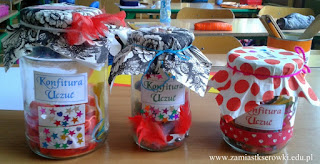 